Sherbet Lemon Theatre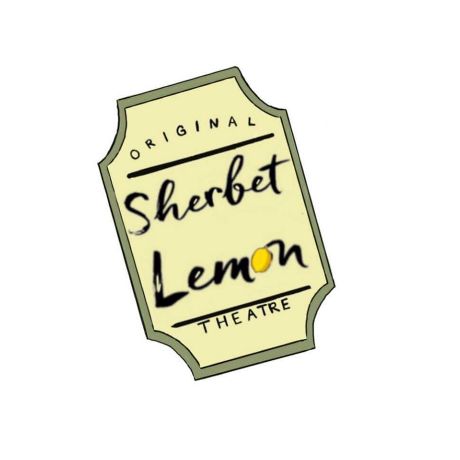 The Truth About Bedtime… Tech Day Schedule Company: Sherbet Lemon TheatreShow: The Truth About Bedtime…Tech Date: 15/05/2018 2-6pmShow Date: 21/05/2018Firstly, thank you for allowing us to perform at your venue. Here is a document of our technical requirements. If anything is unclear or you have any questions, please do not hesitate to contact our Stage Manager, Chloe McKay, who can be reached on sherbetlemontheatre@outlook.com.  Sherbet Lemon Theatre Company Members Call Times:2pm:Chloe McKay (Stage Manager)Chloe Denby (Tech Designer)Emelia Hutchinson (Director)Amanda Mason (Set Designer)4pm:Emily Liddle (Marketing)Lauren Randles (Choreographer)Emma Round (Fundraiser)GET IN – 2PM GET OUT – 6PM*A schedule for show day and full risk assessment will be completed and sent to the LPAC technical team by 16th May 2018*2PM FLATTEN BACK SEATING – EVERYONE ASSEMBLE SET AND PROPS - AM, EW, HM & LF 2:30PMRIGG, FOCUS & PROGRAMME LIGHTING – LPAC TECHNICIANS, SM & CD SET SOUND LEVELS – SM AND CD ALL OTHER COMPANY MEMBERS BEING PATIENT, RESPECTFUL AND STANDING IN LIGHT AND RECITING LINES WHEN NEEDED5PM TRY SPECIAL EFFECTS (UV CANON, PROFILE BEHIND THE SHEET, MIRROR BALL/DISCO EFFECT)OPERATED BY LPAC TECHNICIAN, SM & CD WHILST OTHER COMPANY MEMBERS TRY THIS OUT IN THE SPACE5:30PM PACK AWAY SET AND PROPS - AM, EW, HM & LF BRING UP THE BACK SEATS IN AUDIOTIRUM – EVERYONE 